Справкапо результатам исследования уровня вниманияобучающихся 1 А класса муниципального бюджетного образовательного учрежденияобразовательной школы № 35 г. Смоленска к школьному обучению.	Исследование проводилось в октябре в параллели первых классов в соответствии с планом работы по блоку «Адаптация обучающихся первых классов к школьному обучению» с использованием методики «Корректурная проба».	Цели исследования: 	1. Концентрация внимания;2. Устойчивость внимания;3.  Переключаемость внимания.	В исследовании приняли участие 96 человек:	1 А – 27 человек;Общие результаты исследования представлены в таблице:	Таким образом, 28% (28 человек)  первоклассников имеют низкую оценку внимания, у 54% (51 человек) выявлен средний уровень развития внимания и только у 18% (17 человек) имеют высокий уровень внимания.	Рекомендации: Необходимо спланировать индивидуальные консультации с обучающимися, их родителями, учителями по вопросам развития внимания, разработать систему коррекционных занятий по преодолению трудностей.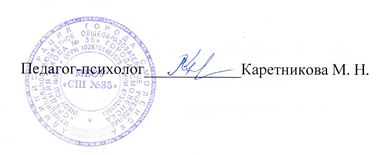 классВниманиеВниманиеВниманиеклассшкольно-зрелыйсреднезрелыйнезрелый1 А5 (19%)12 (43%)10 (38%)